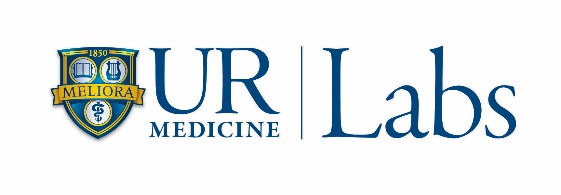 Clinical Research Study Setup for Pathology and Laboratory Services Request FormComplete this form and e-mail to LabSRSS@urmc.rochester.eduAllow 10-14 business days to complete routine study set-up. Complex projects may require additional study setup lead time. Incomplete information will delay the study setup process. Need help? Call (585) 758-0525Contact information: Billing Information: -All information must be accurate and complete in order to comply with WorkdayAccount Number for lab work MUST include all of the following: Spend category: Is this a federally funded study?     YES (SC48500)      NO (SC48450)Account Number Expiration Date:      /    /    Study Size, Duration, Patient Demographics:Is this one of many sites participating in a larger multicenter study?  Yes    NoFirst expected visit date:          Expected study duration:              Subjects:     Human; Age and Gender:                   Animal Number of Subjects:          	# Lab visits per subject:            Reporting Requirements:Preferred report delivery method (check one) FAX	 		FAX Number:		      Intramural Mail		Intramural Box#:	      Networked Printer		Make/Model:		     						IP Address:		     						Printer Room#:	      None (will retrieve through e-record) If patient name and MRN is used patient may need to be opted out of e-record to prevent my chart access of lab results. The report should be delivered to the attention of:                How will samples be labeled:     Subject name, MRN          De-identified, subject ID If de-identified, provide the subject ID format (e.g. last name: study name, first name: 3 digit code)  Note:  Only lab orders under patient names will appear in eRecordLab Services -  Please check all that apply:  Phlebotomy (complete section F)		  Point of Care (complete section G)  Sample analysis at URMC Lab (complete section I)  Microbiology (complete section I)  Anatomic Pathology (complete the applicable section(s) below)  Other:       Phlebotomy: Will you use the URMC LABS’ Patient Service Centers to draw blood?   Yes    NoIf yes, indicate Patient Service Centers that will be utilized:      Will the study sponsor provide kits?   Yes    NoWill you need URMC to provide any supplies?   Yes    No  If yes, list all supplies needed:       Special instructions for phlebotomy staff :   Yes    No       Please provide detailed instructions: _____________________ ___________________________________________________Point of Care (POC) Testing: Are you doing any Point of Care Testing for this study (e.g. urine pregnancy)?  Yes    NoIf yes, please list POC test names :      Is the study sponsor providing POC testing supplies?   Yes    NoIf yes, please list test kit names :      Do you currently perform any POC testing in your area for other studies? Yes    NoArchived Material (previous case material):	  Block    	Note: UR Medicine Labs does not routinely release tissue blocks on 		SOC cases. If there is an alternative, such as slides, please request the 		alternative instead.  If the requirement is for a block and there is no other 		acceptable alternative, submit the request and it will be considered on a 		case-by-case basis, upon pathologist review of the case, and provide 		block selection criteria: _______________________________________ 	  Slides  	 Unstained:		Number of slides: _________***						Microns thickness: ________					 Charged slides                   Uncharged slides			 Stained:    		Type of Stain: ____________ (ex:  H&E)						Number of slides: _________***						Microns thickness: ________					 Charged slides		 Uncharged slides***Please answer:  What is the minimum number of slides acceptable to the sponsor should the tissue be insufficient to provide the requested amount?  __________________ Core punch from tissue block:	How many: _________					Size: ______________	 Sections/scrolls/shavings (in microtubes):    	How many: ______________							     	Microns thickness: ________Fresh Tumor Biopsy (new case material):	 Standard-of-care (billed to insurance)                 Non-SOC (billed to study ledger)	Body site/Disease:  __________________________________	Type of Biopsy:                 Core needle biopsy           Bone marrow biopsy/aspirate           Other: ________________________________Department where procedure will occur:     	       	 IR (Interventional Radiology)             	 Cancer Center              Surgery          Other: __________Department responsible for transporting the specimen to Pathology: _______________	Processing/services needed:		 FFPE Tissue Block only Snap freezing only (if specific instructions are not provided, pathology will         snap freeze according to URMC standards)		 Routine processing of tissue sample with pathologist diagnosis		 Routine processing of tissue sample with special instructions/diagnosis:			(i.e.:  r/o malignancy only, for fibrosis/cirrhosis)Please explain: _______________________________________________________________ Special handling of tissue sample:  (i.e.:  place biopsy in tissue cassette of 10% formalin for 8-24 hours, then transfer cassette to 70% ethanol)Please explain: _______________________________________________________________ Other ______________________________________________________________________________________________________________________________Supplies:  Provided by study:    Yes 		 No	If yes, please list:  ______________________________________________________Labeling (of slides/block/tubes): Usually labeled with pathology accession/case # and the study coordinator affixes study-specific label from kit once the materials have been picked up from pathology). If different labeling is required, please specify: ___________________________________ Special Instructions: (i.e.: cut first section and discard, then cut remaining sections OR when selecting the block for archived material, choose the block with at least 60% tumor content). Please Explain: ____________________________________________________Shipping:        Yes 	 No 	If yes, to be done by:     Study Coordinator     Clinical TrialsStorage:  	       Yes 		 No 	If yes, please explain: ____________________________________________________Specimen Storage:Unless otherwise specified, all samples analyzed at UR Medicine Labs will be stored according to normal lab practices depending on what tests are ordered and discarded after several days. For more information call Clinical Trials at 585-758-0525. After analysis, is Short Term Specimen Storage Required: (Less than 1 week)  Yes    NoIf yes, indicate required storage temperature(s):  -20° Freezer   		  Ambient  -80° Freezer 		  Other requirements:         Refrigerator                        Special specimen storage request      Test Menu:  (List all tests that will be tested and reported by UR Medicine labs):Be Specific: If unsure, refer to the URMC LABS Test index: https://www.testmenu.com/rochesterLab RequisitionsRequisition proof approver name and email:      The approved requisition will be sent to you as a pdf If your study requires additional lab services that are not listed on this form, Please call 585-758-0525 at the time you submit this form to discuss.Requester Name:Department:Date of Request:Requester Phone #Requester Email:Intra-Mural Mail Box #:Requester Fax #:Requester Email:Intra-Mural Mail Box #:Protocol #:Version Date:Sponsor:Protocol Full Name:Is the Study Federally Funded?Is the Study Federally Funded?       Yes           No        Yes           No        Yes           No        Yes           No        Yes           No PositionNameTitleDepartmentPhoneFaxEmailPrincipal InvestigatorStudy CoordinatorBilling ContactOtherCompany: CM ###0Ledger Account:65300FAO/Grant: (2 letters, 6 digits) Ex: (GR######, OP######)